Негосударственное аккредитованное некоммерческоечастное образовательное учреждение высшего образования«Академия маркетинга и социально-информационных технологий – ИМСИТ»(г. Краснодар)Институт информационных технологий и инноваций Кафедра математики и вычислительной техникиФТД.В.02интеллектуальные системы и технологииАННОТАЦИЯУЧЕБНОЙ ДИСЦИПЛИНЫдля студентов направления подготовки09.03.01 Информатика и вычислительная техникаНаправленность (профиль) образовательной программы«Автоматизированные системы обработки информации и управления»Квалификация (степень) выпускника«Бакалавр»Краснодар2020Рассмотрено и одобрено на заседании кафедры математики и вычислительной техники Академии ИМСИТ, протокол №8 от 11 апреля 2020 года,зав. кафедрой МиВТ, доцент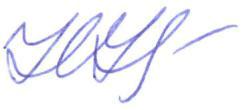 __________       Н.С. НестероваУТВЕРЖДАЮ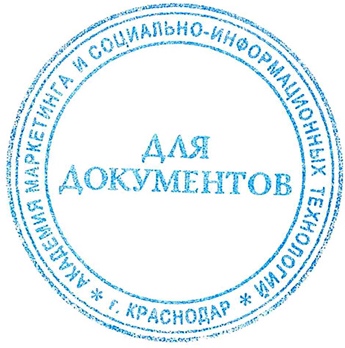 Проректор по учебной работе, доцент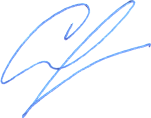     _____________       Н.И. Севрюгина          13 апреля 2020 г.   Цель  и задачи изучения дисциплины:Целью дисциплины является формирование у студентов общего представления о задачах, методах и подходах, используемых в искусственном интеллекте, ознакомление студентов с методами и моделями искусственного интеллекта.Задачи дисциплины:знакомство с тематикой искусственного интеллекта;знакомство с методологиями, применяемыми интеллектуальными системами в задачах поиска; ознакомление с технологиями машинного зрения;изучение использования интеллектуальных систем в задачах распознавания образов;знакомство с основными принципами построения экспертных систем и систем, основанных на знаниях;знакомство с подходами к представлению знаний в интеллектуальных системах;ознакомление с методами разбора и понимания естественного языка, а также машинного перевода.Место дисциплины в структуре ОПОПДисциплина относится к факультативным дисциплинам образовательной программыКраткая характеристика учебной дисциплины (основные блоки, темы)Модуль 1. Новые информационные технологии.Модуль 2. Понятие интеллектуальной информационной системы. Модуль 3. Тенденции развития интеллектуальных информационных системКомпетенции, формируемые в результате освоения учебной дисциплины:ОК-7 способностью к самоорганизации и самообразованиюОПК-2 способностью осваивать методики использования программных средств для решения практических задачПК-2 способностью разрабатывать компоненты аппаратно-программных комплексов и баз данных, используя современные инструментальные средства и технологии программированияПК-3 способностью обосновывать принимаемые проектные решения, осуществлять постановку и выполнять эксперименты по проверке их корректности и эффективностиЗнания, умения и навыки,получаемые в процессеизучения дисциплины:Знать:специфику актуальных проблемных областей; состояние и тенденции развития экономических интеллектуальных систем;новые информационные технологии решения задач управления, связанных с использованием средств и методов искусственного интеллекта;основные методы разработки интеллектуальных информационных систем;специфику актуальных проблемных областей.Уметь:компоновать структуру интеллектуальной прикладной системы;проектировать и разрабатывать демонстрационные прототипы интеллектуальных систем для конкретной предметной области;использовать оптимизированные библиотечные функции;работать с различными моделями представления знаний и обосновывать выбор той или иной модели в зависимости от характера предметной области и специфики решаемых задач.Владеть:методами представления данных для обучения и использования нейронных сетей;методами обучения нейронных сетей и оценки качества обучения нейронной сети;навыками работы с основными инструментальными средствами проектирования интеллектуальных систем.Формы проведения занятий, образовательные технологии:Лекционные занятия: проблемные лекции, лекция – визуализация, лекция-беседа, лекция - анализ ситуаций.Практические занятия: тематические семинары, проблемные семинары, метод «круглого стола», метод «коллективной мыслительной деятельности», методы анализа проблемных ситуаций, решение задач.Используемые инструментальные и программные средства:Средства проекции (презентации), программированного контроля (тестирования)Формы промежуточногоконтроля:Текущие оценки знаний, тестирование, доклады, самостоятельные работыОбщая трудоемкость изучения дисциплины: 72 ч / 2 з.е.Форма итогового контроля знаний:Зачет 